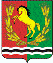 АДМИНИСТРАЦИЯМУНИЦИПАЛЬНОГО ОБРАЗОВАНИЯ РЯЗАНОВСКИЙ СЕЛЬСОВЕТ
АСЕКЕЕВСКОГО РАЙОНА ОРЕНБУРГСКОЙ ОБЛАСТИПОСТАНОВЛЕНИЕ =====================================================================12.04.2021                                       с. Рязановка                                         № 18-п О присвоении (изменении, уточнении) адреса жилому дому, находящемуся в собственности Свиридова Александра Анатольевича.В связи с проведенной инвентаризацией и изменением адресов объектов, расположенных по улице Кинельская с. Рязановка Асекеевского района Оренбургской области:Присвоить адрес жилому дому, находящемуся в собственности  Свиридова Александра Анатольевича:Оренбургская область, Асекеевский муниципальный район, сельское поселение, Рязановский сельсовет, Рязановка село,  Кинельская улица, дом 93 (девяносто три).Постановление вступает в силу после его подписания.Глава муниципального образования                                            А.В. БрусиловРазослано: прокурору района, администрации района, в дело.